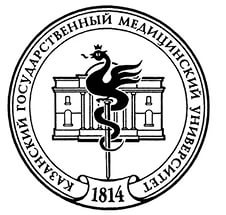 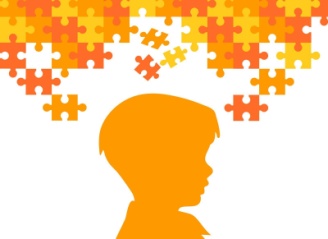 ФГБОУВО «Казанский государственный медицинский университет» Минздрава РоссииПри поддержке Российского фонда фундаментальных исследований Проект 18-00-01529 Дети с расстройствами аутистического спектра: проблема социальной интеграции в контексте конвергенции биомедицинской и социогуманистической парадигмы знанияПРОГРАМММА КРУГЛОГО СТОЛА«Организация инклюзивной среды для детей с расстройствами аутистического спектра:опыт, проблемы, перспективы»5 декабря 2020 года в 10:00 (телекоммуникационная технология на платформе ZOOM)Вопросы для обсуждения:Оцените ситуацию по выявлению расстройств аутистического спектра у детей и формированию системы их медицинского (психологического) сопровождения. С какими проблемами приходится сталкиваться родителям?Насколько система дошкольного и общего школьного образования готова к инклюзивному образованию? Наличие каких условий является наиболее эффективным при организации образовательного процесса детей с расстройствами аутистического спектра?Доступна ли для детей с расстройствами аутистического спектра система профессионального образования? Что необходимо сделать, чтобы публичное пространство стало доступным для детей с расстройствами аутистического спектра? (транспорт, развлекательные учреждения, магазины и пр.)Сформировались ли где-то успешные практики сопровождения детей и семей с детьми с РАС, которые можно было бы распространять?Модератор: Мухарямова Лайсан Музиповна – первый проректор Казанского государственного медицинского университета, д.полит.н., зав.кафедрой истории, философии, социологии и политологии КазГМУ10.00 – 10.10  Приветственное слово10.10 – 10.20   Оценка ситуации в сфере помощи детям с РАС в Республике Татарстан. Потребности и запросы родительского сообщества (Устиновская Анна Владимировна, лидер общественной организации родителей детей-инвалидов с РАС «Просто другие»; педагог-психолог, специалист по прикладному анализу поведения; директор АВА-центра «Раскраска»; куратор ресурсных групп для детей с РАС в детских садах №№109, 290, 332)10.20-10.30 Для всех ли доступно инклюзивное образование в Казани? Опыт родителей ребенка с программой ФГОС НОО 8.3 (Архипова Наталья Владимировна, член МГОО «Просто другие») 10.30-10.40  Организация инклюзивной образовательной среды для детей с РАС (на примере ресурсного класса СОШ №1) (Лескова Людмила, АНО Школа для всех, родитель ребенка с РАС) 10.40-10.50  Опыт внедрения инклюзивного образования на базе образовательного Центра «Дай 5» (Тухфатуллина Елена Алексеевна, директор МБОУ СОШ№21-ОЦ Дай5 Альметьевского муниципального района)10.50 - 11.00 Опыт внедрения модели инклюзии с технологией ресурсной зоны для включения учеников с расстройством аутистического спектра в общеобразовательную среду в г. Альметьевск (Голубева Оксана Викторовна, Куратор ресурсных классов в «МБОУ СОШ№21-ОЦ Дай5», член НКО «Необыкновенные дети» Альметьевского муниципального района)11.00-11.10 Маршрут ребенка с РАС. Опыт, сложности, решения (Багарадникова Елена Вячеславовна, исполнительный директор РОО помощи детям с РАС «Контакт», член Совета МГАРДИ, член Общественного совета при Уполномоченном при Президенте Российской Федерации по правам ребёнка)11.10 – 11.20 Инклюзивные показы для детей с РАС. Арт-терапия и практики творческой профориентации (Нафигова Альбина, директор АНО «Время кино», соучредитель НКО «Ресурсный центр: школа для всех»)11.20-11.30 Ситуация с выявлением РАС. Ребенок с РАС и окружающая среда (Тимурина Надежда Альбертовна, член МГОО «Просто другие», мама ребенка с РАС)  11.30-11.50 Инклюзия в спорте (на примере спортивного клуба«PRIDE») (Богданова Алсу Хафизовна, родитель/тьютор/член МГОО «Просто другие»)11.50 – 12.20 Обсуждение вопросов, дискуссия 12.20-12.30 Подведение итогов круглого стола 